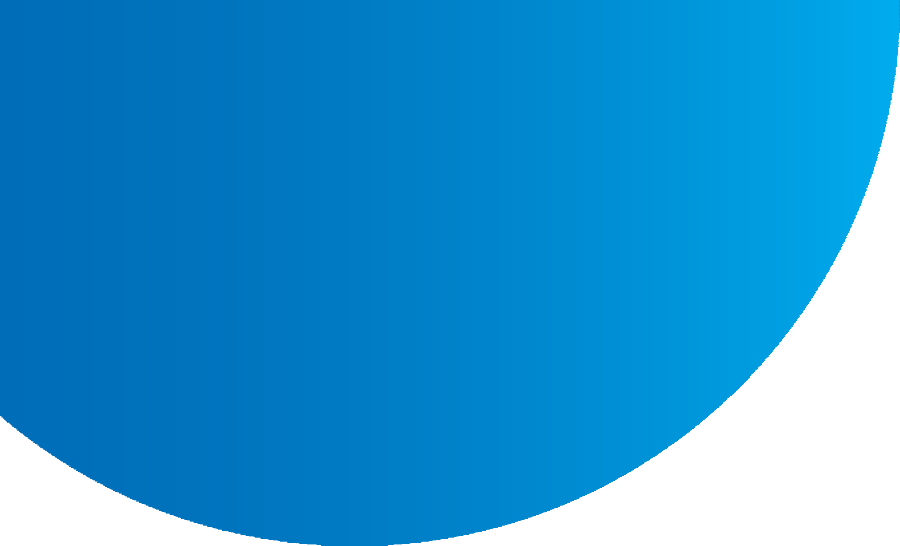 										01 July 2023 - 30 June 2024Use this form to amend or end a Section 173 Agreement under section 178A of the Planning and Environment Act 1987.Need Help? Please contact Statutory Planning if you need help completing this form or if you are unsure about the information we need to process the application.  You can also visit www.maroondah.vic.gov.au or call us on 1300 88 22 33. You can also apply online.Privacy Collection StatementMaroondah City Council (Council) is committed to protecting your privacy as prescribed by the Planning and Environment Act 1987 (PE Act) and the Privacy & Data Protection Act 2014.Your application and the personal information on this form is collected by Council for the purposes of the application process as set out in the PE Act.If you do not provide your name and address Council will not be able to consider your application. our information will not be disclosed to any external party without your consent, unless Council is required or authorised to do so by law.You can request access to your personal information by contacting Council’s Privacy Officer on 1300 88 22 33 or email– privacy@maroondah.vic.gov.au CopyrightYou must not submit any personal information or copyright material of third parties without their informed consent. By submitting the material, you agree that the use of the material as detailed above does not breach any third party’s right to privacy and copyright. If the space provided on the form is insufficient, attach a separate sheet.Lodgment and Payment OptionsApplication with Cheque or Money Order can be posted to PO Box 156 Ringwood 3134.Applications can be made and paid in person at our Customer Service Centres:Realm, Ringwood Town Square, 179 Maroondah Highway, Ringwood (Opposite Ringwood Station)Hours: 9am-8pm Monday - Friday, 10am-5pm Saturday, Sunday and public holidaysCroydon Library, Civic Square, CroydonHours: 8.30am-5pm Monday - FridayFeesThe LandThe LandThe Land*Mandatory information*Mandatory information*Mandatory informationStreet Address*Street Address*Street Address*Street Address*Street Address*Street Address*Street Address*Street Address*SuburbSuburbPostcodePostcodeFormal Land Description* (complete A or B) This information can be found on the certificate of title.Formal Land Description* (complete A or B) This information can be found on the certificate of title.Formal Land Description* (complete A or B) This information can be found on the certificate of title.Formal Land Description* (complete A or B) This information can be found on the certificate of title.Formal Land Description* (complete A or B) This information can be found on the certificate of title.Formal Land Description* (complete A or B) This information can be found on the certificate of title.Formal Land Description* (complete A or B) This information can be found on the certificate of title.Formal Land Description* (complete A or B) This information can be found on the certificate of title.ALot No. Lot No. Lodged PlanTitle PlanPlan of SubdivisionLodged PlanTitle PlanPlan of SubdivisionNo.BCrown Allotment No.Crown Allotment No.Section No.Parish/ Township NameParish/ Township NameApplication to Amend a Section 173 AgreementApplication to Amend a Section 173 AgreementIn the case of a proposal to amend an agreement, please clearly describe:In the case of a proposal to amend an agreement, please clearly describe:In the case of a proposal to amend an agreement, please clearly describe:The proposed amendmentThe purpose of the proposed amendmentAny change in circumstances that necessitates the proposed amendmentApplication to End a Section 173 AgreementApplication to End a Section 173 AgreementIn the case of a proposal to end (or end in part) an agreement, please clearly describe:In the case of a proposal to end (or end in part) an agreement, please clearly describe:In the case of a proposal to end (or end in part) an agreement, please clearly describe:If the proposal is to end the agreement in part, the part of the agreement to be endedIf the proposal is to end the agreement as to any part of the land, the part of the land to be removed from the application of the agreement Why the agreement or that part of it is no longer requiredApplicant and Owner DetailsApplicant and Owner DetailsApplicant and Owner DetailsApplicant and Owner DetailsApplicant and Owner DetailsApplicant and Owner DetailsApplicant and Owner DetailsApplicant and Owner DetailsApplicant Contact *All communication for this application will be emailed to this contact:Applicant Contact *All communication for this application will be emailed to this contact:Applicant Contact *All communication for this application will be emailed to this contact:Applicant Contact *All communication for this application will be emailed to this contact:Applicant Contact *All communication for this application will be emailed to this contact:Applicant Contact *All communication for this application will be emailed to this contact:Applicant Contact *All communication for this application will be emailed to this contact:Applicant Contact *All communication for this application will be emailed to this contact:Title:First Name:Surname:Surname:Surname:Organisation:Organisation:(if applicable)(if applicable)(if applicable)(if applicable)(if applicable)(if applicable)Address SuburbStatePostcodePostcodeEmail*PhoneOwners details *The ‘In Principle’ decision for the proposal will be emailed to the ownerOwners details *The ‘In Principle’ decision for the proposal will be emailed to the ownerOwners details *The ‘In Principle’ decision for the proposal will be emailed to the ownerOwners details *The ‘In Principle’ decision for the proposal will be emailed to the ownerOwners details *The ‘In Principle’ decision for the proposal will be emailed to the ownerOwners details *The ‘In Principle’ decision for the proposal will be emailed to the ownerOwners details *The ‘In Principle’ decision for the proposal will be emailed to the ownerOwners details *The ‘In Principle’ decision for the proposal will be emailed to the ownerTitleFirst NameSurnameSurnameSurnameOrganisationOrganisation(if applicable)(if applicable)(if applicable)(if applicable)(if applicable)(if applicable)AddressSuburbStatePostcodeEmail*PhoneTitle InformationProvide a full, current copy of the title for each individual parcel of land forming the subject site. (The title includes: the covering ‘register search statement’, the title diagram and the associated title documents, known as ‘instruments’ eg restrictive covenants and all Section 173 Agreements.)Provide a full, current copy of the title for each individual parcel of land forming the subject site. (The title includes: the covering ‘register search statement’, the title diagram and the associated title documents, known as ‘instruments’ eg restrictive covenants and all Section 173 Agreements.)Application DeclarationApplication DeclarationApplication Declaration This form must be signed. Complete either A, B or C.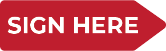 Remember it is against the law to provide false or misleading information, which could result in a heavy fine and cancellation of the permit.  This form must be signed. Complete either A, B or C.Remember it is against the law to provide false or misleading information, which could result in a heavy fine and cancellation of the permit.  This form must be signed. Complete either A, B or C.Remember it is against the law to provide false or misleading information, which could result in a heavy fine and cancellation of the permit.  This form must be signed. Complete either A, B or C.Remember it is against the law to provide false or misleading information, which could result in a heavy fine and cancellation of the permit.  This form must be signed. Complete either A, B or C.Remember it is against the law to provide false or misleading information, which could result in a heavy fine and cancellation of the permit. AApplicantI declare that I am the applicant; and that all the information in this application is true and correct and the owner (if not myself) has been notified of the permit application.ApplicantI declare that I am the applicant; and that all the information in this application is true and correct and the owner (if not myself) has been notified of the permit application.ApplicantI declare that I am the applicant; and that all the information in this application is true and correct and the owner (if not myself) has been notified of the permit application.ApplicantI declare that I am the applicant; and that all the information in this application is true and correct and the owner (if not myself) has been notified of the permit application.Signature:Date:BApplicant ContactI declare that I am the applicant contact; and that all the information in this application is true and correct and the owner (if not myself) has been notified of the permit application.Applicant ContactI declare that I am the applicant contact; and that all the information in this application is true and correct and the owner (if not myself) has been notified of the permit application.Applicant ContactI declare that I am the applicant contact; and that all the information in this application is true and correct and the owner (if not myself) has been notified of the permit application.Applicant ContactI declare that I am the applicant contact; and that all the information in this application is true and correct and the owner (if not myself) has been notified of the permit application.Signature:Date:COwnerI declare that I am the owner of the land and that all the information in this application is true and correct.OwnerI declare that I am the owner of the land and that all the information in this application is true and correct.OwnerI declare that I am the owner of the land and that all the information in this application is true and correct.OwnerI declare that I am the owner of the land and that all the information in this application is true and correct.Signature:Date: Statutory Application Fee $707.60 (GST free)